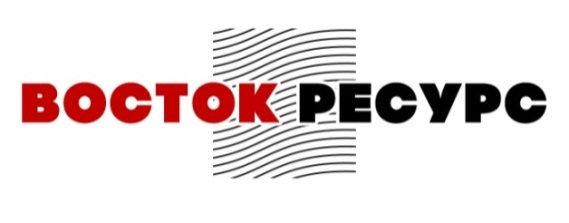 Прайс-лист 25 июля 2016 г.								       г. ЧелябинскПрайс -листТрубы стальные восстановленные, в соответствие с ГОСТом 10706-76 Вся продукция аттестована, полностью соответствует всем техническим требованиям ГОСТа 10706-76.  _____________________________________________________________________________________С уважением, 
Столбовский Максим 
ООО "Восток Ресурс"
тел. +7(351)2500-444
моб. +7(951) 789-58-08
e-mail: vostok_resurs@bk.ruСортаментМарка стали / Класс прочностиЦена,
руб\тн⌀530х7-10К52от 22 000 до 32 000 ⌀630х7-12К52от 35 000 до 45 000⌀720х7-12К52от 23 000 до 36 000⌀820х9-14К52от 22 000 до 34 000⌀920х10-14К52от 35 000 до 45 000⌀1020х10-16К52от 20 000 до 32 000⌀1220х12-16К52от 20 000 до 34 000⌀1420х15,7-25,8К52от 20 000 до 34 000